 Министерство образования Пензенской областиУправление образования Бессоновского района                 Муниципальное бюджетное общеобразовательное учреждение средняя общеобразовательная школа имени С.Е. Кузнецова с. ЧемодановкаПубличный отчетМуниципального бюджетного  общеобразовательного учреждения средней общеобразовательной школы имени С.Е. Кузнецова с. Чемодановка Бессоновского района    Пензенской области2020 годСОДЕРЖАНИЕОбщая характеристика учреждения Структура управления учреждением, включая органы самоуправления Организация учебного процесса: Информационные ресурсы учреждения Использование площадей школы Методический потенциал: Ресурсные центры школы Проекты, эксперименты Публикации учителей Обученность учащихся и выпускников: Результаты ЕГЭ Итоговая аттестация уч-ся 9-х кл. Таблица обученности по классам Трудоустройство выпускников Организация воспитательного процесса: Основные направления. Результаты воспитательной деятельности и дополнительного образования Результаты участия классных коллективов школы в воспитательных мероприятиях Итоги благотворительных акций Анализ востребованности системы дополнительного образования Количество учащихся, состоящих на учете в ПДН Анализ состояния здоровья обучающихся: Динамика соматического здоровья Количественные соотношения по группам здоровья детей Показатели по детскому травматизму Организация горячего питания Потенциал педагогических кадров Личностные достижения педагогов ВведениеЕжегодный публичный отчет директора МБОУ СОШ имени С.Е. Кузнецова с. Чемодановка один из способов повышения уровня информационной открытости и прозрачности деятельности общеобразовательного учреждения, форма широкого информирования общественности, прежде всего родительской, об образовательной деятельности школы, основных результатах и проблемах ее функционирования и развития в отчетный период.Муниципальное бюджетное общеобразовательное учреждение средняя общеобразовательная школа имени С.Е. Кузнецова с. Чемодановка расположена в Бессоновском районе Пензенской области, открыта в 1979 году. Школа рассчитана на 540 мест. Реальная наполняемость составляет 806 человек.Место нахождения Школы.Юридический адрес:442760, Пензенская область, Бессоновский район, село Чемодановка, ул. Школьная 1а.Фактический адрес: 442760, Пензенская область, Бессоновский район, село Чемодановка, ул. Школьная 1а.По своему статусу, установленному при государственной аккредитации, Школа является:Тип – общеобразовательное учреждение;Вид – средняя общеобразовательная школа1. Общая характеристика школы2. Структура управления учреждением, включая органы самоуправленияОрганизация учебного процесса. Информационные ресурсы школы1.Подключение к сети Интернет (способ подключения) – ADSL. 2.Наличие сайта, адрес официального сайта школы -       "МБОУ СОШ с. Чемодановка"<chemsch@mail.ru>2.Использование площадей школы 4. Методический потенциалРесурсные центры школы В  2019 -2020 учебном году на базе школы продолжил свою работу региональный инновационный центр повышения квалификации «Школа здоровья»В рамках учебной работы проведены  районные семинары:Районные семинары:« Реализация ФГОС СОО в  МБОУ СОШ имени С.Е.Кузнецова с.Чемодановка» Форум отцовШкольные семинары: Проект  ФГОС НОО, ФГОС ООО. Перспективы развития школы на современном этапе.Социально-психологический портрет современной семьи. Повышение педагогической культуры и осведомленности родителей в процессе взаимодействия семьи и школы.УУД как предмет педагогического проектирования, отслеживания и оценки.Здоровьесберегающая деятельность в школе. Индивидуальные и групповые проекты.Преемственность между начальной и основной школой. Работа с детьми ОВЗ.Современные подходы к уроку.  Медико-психолого-педагогические консилиумы:«Адаптация учеников 1-х классов к школьной жизни».« Адаптация учеников 5-х классов».  «Пубертатный период. 8 класс»«Период стабилизации. 10 класс»Продолжена работа по укреплению, расширению форм сотрудничества с образовательными учреждениями по следующим формам: организация работы с одаренными детьми; проведение совместных научных исследований; обучение и консультирование кадров; участие в подготовке и проведении конференций, конкурсов; Обученность учащихся и выпускников Результаты ЕГЭ в 2018– 2019 учебном годуРезультаты ЕГЭ в 2019– 2020 учебном годуВ 2019 – 2020 году математику сдавали на профильном уровне по выбору учащихся. Сравнительный анализ результатов ЕГЭ   показывает, что понизились результаты по   всем учебным предметам за курс средней школы.      Усилить работу над совершенствованием   системы организации подготовки обучающихся  к экзаменам в режиме ЕГЭ по   предметам.Результаты ОГЭ в 2017 – 2018 учебном годуВ 2019 -2020 учебном году  в связи с неблагоприятной эпидемиологической обстановкой учащиеся 9 класса ОГЭ не сдавали. Аттестаты об основном общем образовании выдавались на основе годовых отметок за курс 9 класса.  Одним из направлений педагогической деятельности коллектива школы на ступени основного общего образования в 2020-2021учебном году необходимо определить целенаправленную работу по формированию личностных, регулятивных, познавательных,  коммуникативных универсальных учебных действий и социально – значимых компетенций у обучающихся. Для этого необходимо  активнее внедрять системно-деятельностный подход, продолжить освоение новых педагогических технологий и более активно внедрить их в образовательный и воспитательный процесс. Качество обученности по классам 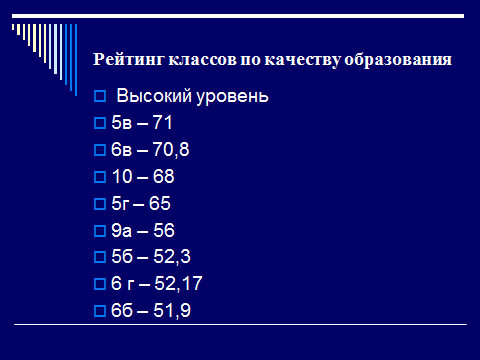 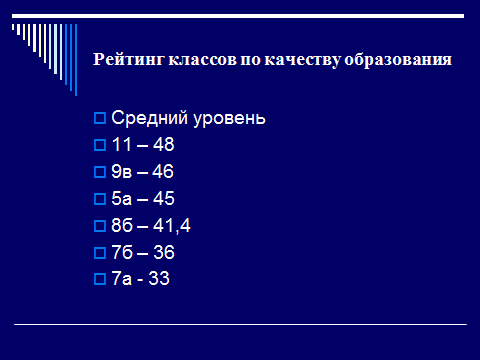 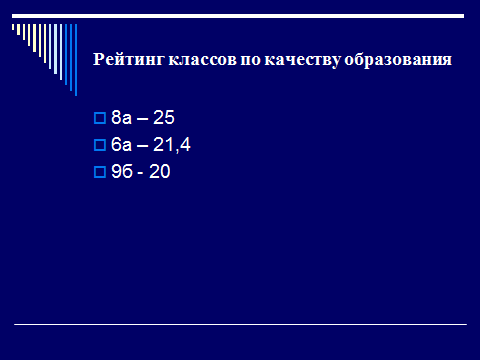 По сравнению с прошлым учебным годом    увеличилось количество классов с высоким  уровнем качества знаний, количество классов с низким уровнем качества знаний уменьшилось,  увеличилосьмм количество классов со средним уровнем качества знаний.Трудоустройство учащихся 11-х классов Организация  воспитательного процесса  Воспитательная работа в 2019 - 2020 учебном году велась по следующим  направлениям:1. Гражданско-патриотическое.2. Нравственное и духовное воспитание.       3. Воспитание положительного отношения к труду и творчеству.4. Интеллектуальное воспитание.5. Здоровьесберегающее воспитание.6. Социокультурное и медиакультурное воспитание.7. Культуротворческое и эстетическое воспитание.8. Правовое воспитание и культура безопасности.9. Воспитание семейных ценностей.10. Формирование коммуникативной культуры. 11. Экологическое воспитание.Направления  воспитательной работы школы   представлены  в соответствии  с требованиями  ФГОС и воспитательной компоненты школы.  Приоритетными направлениями работы школы являются здоровьесберегающее направление и гражданско- патриотическое  направление.  Для внедрения здоровьесберегающих технологий педагоги используют различные формы и методы. Систематически ведется просветительская работа (лекторий для родителей и детей), динамическая пауза на уроке, в/ш спортивные соревнования, спортивные игры, туристические походы, в которых принимает участие весь коллектив. Огромный вклад в развитие спортивного направления вносят спортивные секции, на базе которых сформированы сборные команды по волейболу, футболу,  спортивному туризму, ВПК «Витязи» Они успешно выступают на соревнованиях различных уровней. В этом заслуга преподавателей физкультуры: Черкасова Ю.А., Аношина О.В., Чудайкиной Л.В., Сарайкина К.А.,   руководителей секций военно-патриотического направления: Оськина В.П., Вжижевского И.В.. В  спортивных секциях школы  представлены следующие виды спорта:  футбол,   легкая атлетика, дзюдо,   рукопашный бой, стрельба из пневматической винтовки, спортивный туризм, пешеходный туризм.  Второе приоритетное направление школы – гражданско- патриотическое.     В 2015- 2016 году возродилось кадетское движение.  В школе сформировался класс морских кадетов под руководством капитана 3 ранга Вржижевского И.В..В целях воспитания патриотических чувств и профориентации учащихся, а также с целью профилактики правонарушений детей и подростков   с сентября 2011  в МБОУ СОШ имени С.Е.Кузнецова открыт военно – патриотический клуб «Витязи», руководителем которого является    Оськин В.П.. Курсанты и кадеты  успешно выступают на соревнованиях различного уровня, имеют призовые места.  Члены клуба  изучают историю г.Пензы, родного села, школы, знакомятся с судьбами односельчан, историей Великой Отечественной войны и судьбами ее героев. Все обучающиеся школы охотно оказывают шефскую помощь ветеранам Великой Отечественной войны. Участники   Афганской и Чеченской   войн, – частые гости на классных часах.    Большую работу по сохранению краеведческого материала, традиций и обычаев с.Чемодановка  ведет кружок «Околица», руководитель Карчева Ю.Ю. Работа кружка  неразрывно связана с Музеем боевой и трудовой славы с.Чемодановка.Возрастает с каждым годом проблема экологической культуры юных граждан. Что тоже оказывает большое влияние на состояние здоровья человека. Традиционными в этом направлении  стали акции: «Чистое село», «Чистый берег», экологический десант на  загрязненные участки села, субботники по благоустройству территории школы, в которых принимает участие вся школа.   Праздник  «День земли», экскурсии по Пензенскому краю: в Музей – заповедник «Тарханы», Промышленный комплекс «Кувака». Популярными стали классные часы: «Флора и фауна с.Чемодановка», «Значение чистой воды на здоровье человека».  В рамках факультативного занятия « Экология Пензенского края»     учащиеся школы знакомятся с экологическими проблемами Пензенской области и просчитывают пути решения этой проблемы.            Большую роль для создания благоприятного климата в коллективе и здоровьесбережения школьников и педагогов  играет   психологическая и социальная служба. Следует отметить   работу   психолога Родионовой Г.А., социального педагога Прокиной Т.А.. Все указанные специалисты систематически проводят индивидуальные консультации для детей и взрослых, групповые занятия и тренинги, оказывают помощь классным руководителям в работе с «трудными» учащимися, рейды в семьи, оказавшиеся в трудной жизненной ситуации.                Для сбережения физического и психического здоровья ребенка большое значение имеет  адекватная самооценка. Ориентируясь на модель современного  выпускника и учитывая, что из стен школы ежегодно выпускаются все обучающиеся, а не только те, у кого сформирована активная жизненная позиция, следует обозначить проблему малоактивных детей, у которых занижена самооценка, которые могли бы в чем- либо поучаствовать, но в силу указанной причины не стали этого делать. Проблема оказалась глобальной. В 2019-2020году она решена частично. Значимую роль сыграла внеурочная деятельность (ФГОС). В 2020-2021 году работу в этом направлении предстоит продолжить: продумать в плане воспитательной работы классных руководителей мероприятия, праздники, классные дела, (может быть «Неделя малоактивных детей») в которых будут задействованы малоактивные дети. В 2019- 2020 учебном году активизировала свою деятельность  детская организация «Орленок».  Целенаправленно ведется работа по  воспитанию лидерского состава. В течение года проводились интересные мероприятия, в которые включалась вся школа. Сарайкина Е.В. по итогам года признана лучшей вожатой Бессоновского района.  Большую роль в воспитательном процессе играет библиотека. Главная ее задача – привить любовь к книге, к чтению, формирование духовно- нравственной культуры учащихся. Методика работы библиотекаря Долговой Л.Я. с детьми заслуживает внимания: организуются постоянно действующие выставки   различной тематики: «Дети войны », «С.Е.Кузнецов – герой земли Пензенской», «Слово о маме», «Умей сказать «Нет»!», юбилейные выставки писателей и поэтов, «Уголок профилактики правонарушений», «За страницами учебника», «Круговорот народных праздников», «Их имена на поверке», «Книга памяти героев Великой Отечественной войны», «Никто не забыт, ничто не забыто», проводятся традиционные праздники:  «Прощание с букварем», «Посвящение в читатели», организуются мероприятия, посвященные Дню победы, конкурсы стихов, а также проводятся индивидуальные беседы с детьми о прочитанных книгах. В 2020-2021 году с целью вовлечение детей и родителей в процесс чтения библиотекарю  вместе с классными руководителями и учителями русского языка и литературы следует запланировать Занятия семейного чтения.Одной из задач на 2019- 2020 учебный год была задача – вовлечение родителей в учебно – воспитательный процесс школы.Если в прошлом 2019-2020 году  около 65% родителей активно включалось в сотрудничество со школой; 32% включалось в указанную работу периодически и 3% были пассивными, то в 2020- 2021году активность родителей возросла: 65,5% родителей активно включалось в сотрудничество со школой, 32,5% включалось в указанную работу периодически и 2%  были пассивными. Поэтому    администрация школы и классные руководители   получили более существенную поддержку родителей учащихся. 2% пассивных родителей – одна из задач работы школы на 2020-2021учебный год. Члены Совета родителей принимают активное участие во всех школьных мероприятиях, но особенно плодотворной оказалась работа по профилактике правонарушений и негативных привычек, наносящих вред здоровью. На базе   школы       неоднократно проводились семинары, круглые столы, «Фестиваль творчества народов, населяющих территорию села Чемодановка», школьные семейные праздники «Святочные гуляния», «Масленица», «Фестиваль семейного творчества». В 2019-2020 году представители Совета родителей приняли участие в   заседании дискуссионного клуба «Альтернатива» «Престижная профессия. Какая она? ». Стали более эффективными рейды в неблагополучные семьи с их участием, патрулирование по микросоциуму в вечернее время, в выходные дни, в летний период вблизи водоемов совместно с классными руководителями и членами администрации. Вместе с педагогическим коллективом Совет родителей решает вопросы занятости учащихся во внеурочное время: поездки в музеи и театры г. Пензы, в другие города, организация туристических походов, занятия по интересам во внеурочное время.Следует отметить особенно активных членов совета:  Тюрденев А.В., Кравчук И.А., Ремизова Н.В.,Ермакова И.В.,  Корнилова И.В., Стабильно хорошо работает Управляющий совет школы. Представители совета являются общественными наблюдателями на ЕГЭ, участвуют в работе комиссии по начислению стимулирующих выплат педагогам, участвуют в работе педсовета, совета по профилактике, в организации горячего питания учащихся. Самые активные из них: председатель Управляющего совета школы Лисенкова С.В., члены Управляющего совета  Коротин Н.А. , Ермакова И.В.   Родители учащихся успешно сотрудничают с педагогами по вопросам профессиональной ориентации. Доброй традицией стали классные часы в феврале – марте «Профессии наших родителей», «Уроки мужества», «На страже Родины», в которых родители принимают активное участие. Родительская общественность в 2018-2019году принимала   участие в акциях: «Ветеран», «Звезда», «Мать солдата» принимала участие в митингах, посвященных Дню победы, Дню защитника Отечества, в организации и проведении экологических десантов.Администрация и педагоги школы с целью профориентации и дальнейшей социальной адаптации учащихся тесно сотрудничают с организациями, расположенными на территории с.Чемодановка: МУК «ИКЦ Юбилейный», «Васильевской птицефабрикой», ЗАО «ДСУ- 1»,  ООО «Магнолия»,  «Центром занятости молодежи» Бессоновского района. Активно ведется работа по профориентации в рамках регионального проекта «Промышленный туризм». Особый интерес вызвали у учащихся школы экскурсии на ООО «Граз», ООО «Кувака», ООО «Сурский страус», «Пластокно», ООО «Полиграфист», ООО «Ледяной дом»,  Кондитерской фабрикой г.Пензы.     Итоговая информация по проведению экскурсий учащихся МБОУ СОШ имени С.Е.Кузнецова с.Чемодановка на промышленные предприятия Бессоновского районаВ МОУ СОШ с. Чемодановка проблема занятости детей во внеурочное время в 2019-2020 году решалась   успешно за счет занятий внеурочной деятельности. Внеурочная деятельность представлена на всех уровнях пятью направлениями:1.Спортивно – оздоровительное;2. Духовно – нравственное;3.Социальное;4.Общекультурное;5.Общеинтеллектуальное. В начальной школе учащимся предлагались следующие занятия: «Спортивные игры», «Легкая атлетика», «Творческие мастерские», «Ритмика», «Этика и этикет», «Детская риторика», Юный исследователь».В основной школе  : «Спортивные игры», «Теннис»,  «Самооборона», «Легкая атлетика», «Финансовая грамотность», «Пробуем перо», ЮИД, Фотостудия «Мгновение», «Мастерица», «Каприз», «Бабушкин сундук», «Росинка», «Семьеведение», «Околица», «Физика для всех», «Смысловое чтение», «Химия вокруг нас», «Трудные вопросы русского языка», «Экология Пензенского края», «За страницами школьного учебника», «Обобщение и систематизация знаний по истории России», «Обобщение знаний по биологии», «Обобщение и систематизация знаний по обществознанию», «Трудные вопросы информатики».В средней школе: «Школа допризывника», «Решение задач повышенной трудности», «Актуальные вопросы истории и обществознания», «Избранные вопросы математики», «Трудные вопросы органической химии», «Интенсивный русский в вопросах и ответах», «Физика в задачах и тестах», «Дискуссионные вопросы истории», «Человек в глобальном мире», «Трудные задачи: начнем по порядку» , «Генетика человека», «К тайнам слова. Текст как речевое произведение», Научное общество «Эврика», «Трудные вопросы информатики», «Легкая атлетика».С целью более эффективного решения проблемы занятости детей во внеурочное время школа сотрудничает с МУК «ИКЦ Юбилейный», СК «Ровесник», ДШИ с.Чемодановка, Морским собранием г.Пензы. Это позволило обеспечить внеурочную занятость учащихся на 98% и удержать этот показатель в течение 4-х лет. Всего внеурочной деятельностью охвачено   98% учащихся. Оставшиеся 2% составили учащиеся, которые имеют статус «инвалид детства». С целью выявления причин   незанятости учащихся во внеурочное время   классными руководителями систематически проводится диагностика указанной категории учащихся  и даются рекомендации родителям.   «Проблема занятости школьников во внеурочное время» – одна из тем общешкольных родительских собраний, семинаров классных руководителей, т.к. является основой профилактики правонарушений и негативных привычек подростков. В конце каждого учебного года проводится традиционный Фестиваль детского творчества, где руководители кружков и секций социокультурного центра с.Чемодановка рассказывают о содержании работы объединений и представляют своих воспитанников и их работы.   Тщательно продумывается занятость детей в каникулярное время (особенно в летние каникулы).  Каждым классным руководителем в преддверии каникул составляется паспорт занятости учащихся на лето, проводится огромная предварительная работа с родителями по определению детей в летние оздоровительные лагеря, в УПБ, палаточные лагеря и оказанию помощи в выборе занятия ребенка в летний период. Особое внимание обращается на детей, состоящих на учете в ПДН, ВШ учете. На базе школы в течение июня месяца   работает пришкольный лагерь «Радуга»  , УПБ-1,2,3 смены-240 человек;  в загородных лагерях отдыхает около  25 человек,   20 - 22человека отдыхает в  ЛТО «Ровесник»,   для детей, не имеющих возможности (в силу социального положении) поехать в лагерь, школа предложила  оздоровительную площадку с дневным пребыванием. Режим работы площадки с 9.00 до 20.00.  Кроме того, все учреждения, входящие в состав социокультурного центра: МУК «ИКЦ Юбилейный», СК «Ровесник», ДШИ с.Чемодановка предложили детям свою программу летних развлечений. Дети и их родители ежедневно могут ознакомиться с планом мероприятий, предлагаемым социокультурным центром  В целом в работе педагогического коллектива в направлении занятости детей во внеурочное время наблюдается стабильная ситуация. Занятость детей во внеурочное времяСледует отметить не только стабильную ситуацию по   занятости обучающихся во внеурочное время, но и хорошие результаты участия отдельных учащихся и сборных команд школы   в различных конкурсах и соревнованиях. Результаты участия учащихся МБОУ СОШ имени С.Е.Кузнецова с.Чемодановка в конкурсах, соревнованиях, конференциях областного и Всероссийского уровней.Спортивные достиженияДанные таблицы свидетельствуют о том, что педагогический коллектив целенаправленно  и успешно работает над всестороннем развитием своих воспитанников.  МБОУ СОШ имени С.Е.Кузецова с.Чемодановка активно принимает участие в реализации региональных и всероссийских проектов.Ведущую роль в воспитательном процессе играет классный руководитель.       Анализируя работу классных руководителей, следует отметить:- отличное знание классными руководителями возрастных и индивидуальных особенностей учащихся класса;- точный отбор материала для воспитательных мероприятий, исходя из поставленных задач на новый учебный год и с учетом требований воспитательной компоненты;-  определение приоритетного направления в работе каждого классного руководителя,- увеличение количества классных часов, направленных на стимулирование процессов самопознания и саморазвития;- использование в работе с детьми и их родителями интерактивных методик;- систематическое использование методов личностно - ориентированного подхода.Но в новом учебном году надо обратить   внимание на следующие недостатки:- отсутствие системы в работе с семьями отдельных классных руководителей- ослабленная работа по формированию лидерских качеств учащихся; работа с лидерским составом класса;- недостаточное развитие чувства коллективизма;- недостаточно налажена работа по формированию адекватной самооценки школьников;- невысокий уровень коммуникативной культуры(проблема многих классов -  сплочение коллектива );-недостаточная работа по вовлечению во внеурочные мероприятия малоактивных детей;- слабая мотивация к учебе;- некомпетентность  педагогов в вопросах коррекции  агрессивного поведения подростков;- слабо  - недостаточное использование в работе классного руководителя психолого- педагогической диагностики (компьютерного комплекса «Эффектон» , который может быть хорошим подспорьем для классных руководителей).	Для совершенствования работы классных руководителей ежегодно проводятся внутришкольные семинары. В 2019- 2020 учебном году были запланированы следующие темы:  Методика анализа воспитательной работы классного руководителя. Принципы и содержание планирования воспитательной работы на 2019- 2020год. Организация работы классного руководителя с детьми, состоящими на различных видах учета.2. Профилактика семейного неблагополучия, социального сиротства и противоправного поведения учащихся через вовлечение родителей в образовательный процесс. Экология речи учащихся.3. Организация социально – педагогической работы с детьми из неблагополучных семей. Проблема сплоченности классного коллектива.4. ФГОС СОО: развитие индивидуальных способностей учащихся во внеурочной деятельности.5. Психолого – педагогическая диагностика учащихся: уровень воспитанности школьников. Организация летнего отдыха детей. Профилактика безнадзорности и правонарушений подростков.Первая и последняя темы семинаров для классных руководителей – ежегодные, традиционные. При разработке индивидуального маршрута и аналитических данных классных руководителей за 2019 -2020 учебный год акцент был сделан на воспитание  нравственных качеств учащихся и повышение уровня культуры общения.В соответствии с требованиями ФГОС в 2019-2020году школа продолжила работу по изучению современных технологий  воспитательной работы. Ведущей из них в школе является проектная деятельность, так как именно она способствует успешной социализации учащихся в обществе.В 2019-2020 учебном году семинары классных руководителей следует посвятить изучению классных коллективов, направить работу на сплочение детей, совершенствованию классного самоуправления. Работать над проблемой следует вместе с родителями. Второй проблемой является коммуникативная культура школьников( общение между мальчиками и девочками, взаимоотношения между родителями и их детьми,  взаимоотношения учитель-ученик). И эта проблема решаема только вместе с родителями. Поэтому в рамках педвсеобуча необходимо продолжить презентацию лучшего семейного опыта.Уровень воспитанности учащихся за 2018-2019 учебный год 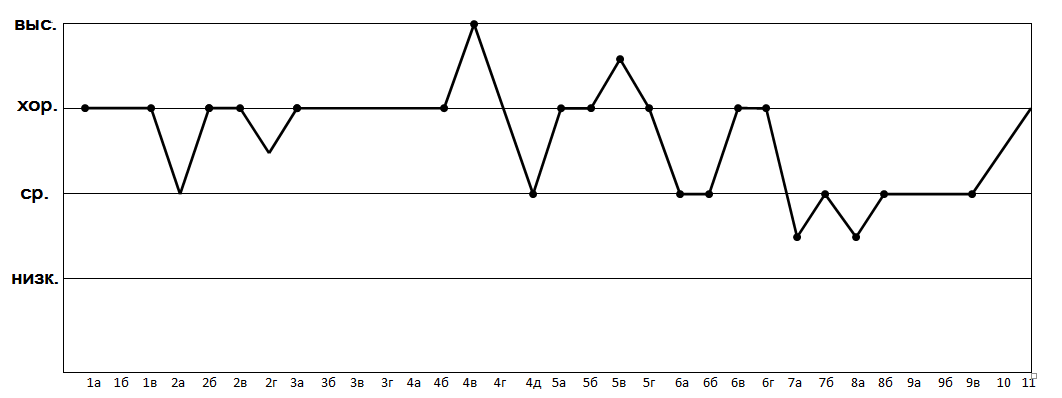 Уровень воспитанности учащихся за 2019-2020 год.Анализируя уровень воспитанности за 2019-2020учебный год,  следует отметить его фрагментарное снижение. Объяснить это можно в 6а,6б  классах поведенческими реакциями  подросткового возраста и дефицитом родительского внимания; в  7а,8а классе   проблемами пубертатного периода, отсутствием должного контакта с родителями, индивидуальными особенностями классных коллективов. Вместе с тем следует отметить, что на выпуске мы получили стабильный хороший уровень воспитанности наших выпускников.   Подводя итоги года, следует отметить, что запланированные на 2019-2020учебный год задачи в целом выполнены. Учитывая вышеуказанные недостатки, на следующий 2020- 2021 учебный год предстоит решать задачи:1. Строгий контроль вопроса профилактики правонарушений несовершеннолетними, посещаемости учебных занятий и занятости  учащихся во внеурочное время.2. Совершенствование  работы классных руководителей и психолога по формированию лидерских качеств и коммуникативных навыков школьников.3.Совершенствование работы классного руководителя вместе с родителями по формированию общественного мнения класса, его сплоченности (работу классного руководителя  перестроить в этом ключе, так как у многих классных руководителей является главной проблемой класса).4. Вместе с родителями и психологом школы совершенствовать работу по снятию агрессивного поведения детей и повышению уровня учебной мотивации5.Активизация работы классного руководителя по вовлечению во внеурочную деятельность малоактивных учащихся.6. Формирование адекватной самооценки у учащихся и их родителей.7. Повышение уровня компетентности классных руководителей по использованию данных мониторингов в  работе с классом.8. Совершенствование системы работы классных руководителей  с семьями  учащихся .9. Целенаправленное планирование работы по распространению лучшего опыта семейного воспитания,  Фестиваль семейного творчества, организация семейных походов, соревнований, праздников,  КТД. 10. Подбор диагностических методик для изучения классного коллектива и семей  учащихся  (особое внимание обратить на методы изучения уровня воспитанности, которые следует проводить  2 раза в  год и с  подбором критериев,  соответствующих    возрастным особенностям    учащихся).11. Активизация работы родителей в реализации регионального проекта «Промышленный туризм», «Культурная суббота» и др.12. Совершенствование  системы работы классных руководителей с проектными методиками с целью развития активной  жизненной позиции  учащихся, их творческих способностей.      В 2019- 2020учебном году в школе продолжал осуществлять свою работу социально - педагогический совет. В составе совета   представители всех общественных  организаций: Управляющего совета школы, Совета родителей, педагоги, социальный педагог, психолог. Совместно с РОВД Бессоновского района был разработан план по профилактике правонарушений, профилактике табакокурения, алкоголизации и употребления наркотических и психотропных средств. С этой целью в школе неоднократно проводились внутришкольные, районные и областной семинары, акции. Члены социально- педагогического совета были самыми активными участниками семинаров, принимали участие в работе секций, мероприятий, итоговых дискуссиях, акциях.В течение всего учебного года работа велась очень активно, еженедельно проводились рейды по микросоциуму с. Чемодановка: на вечернюю дискотеку, в неблагополучные семьи, оказавшиеся в трудной жизненной ситуации, в семьи, имеющие подростков, состоящих на различных видах учета, специалистами и представителями родительской общественности постоянно проводили индивидуальные беседы и консультации  для указанной категории учащихся.     В 2019- 2020 учебном году в школе продолжал осуществлять свою работу социально - педагогический совет. В составе совета   представители всех общественных  организаций: Управляющего совета школы, Совета родителей, педагоги, социальный педагог, психолог. Совместно с РОВД Бессоновского района был разработан план по профилактике правонарушений, профилактике табакокурения, алкоголизации и употребления наркотических и психотропных средств. С этой целью в школе неоднократно проводились внутришкольные, районные и областной семинары, акции. Члены социально- педагогического совета были самыми активными участниками семинаров, принимали участие в работе секций, мероприятий, итоговых дискуссиях, акциях.В течение всего учебного года работа велась очень активно, еженедельно проводились рейды по микросоциуму с. Чемодановка: на вечернюю дискотеку, в неблагополучные семьи, оказавшиеся в трудной жизненной ситуации, в семьи, имеющие подростков, состоящих на различных видах учета, специалистами и представителями родительской общественности постоянно проводили индивидуальные беседы и консультации  для указанной категории учащихся.7. Анализ состояния здоровья обучающихся Динамика соматического здоровья Количественные соотношения по группам здоровья детей                                                                   Показатели по детскому травматизму 8. Потенциал педагогических кадров1. Число учителей, имеющих высшее образование, в том числе педагогическое - 48
 3.Число учителей в составе педагогического коллектива, имеющих  Экран курсовой подготовки педагогических работников за последние 3 годаУровень образования педагогических работников4.Возрастной состав педагогических кадров9. 10.Количество учителей, имевших в течение истекшего учебного года поощрения разного уровня                                                                                                       9. Личностные достижения педагогов10. Социальная активность и социальное партнерствоАнализ социально-психологического аспекта школы Социальный статус родителей  Образование родителей учащихся (в %)  Социальный паспорт семей 12. Анализ состояния финансово-хозяйственной деятельности и учебно-материальной базы школы в 2019-2020 учебном годуГлавные вехи года1.  Победа обучающихся  школы во Всероссийском конкурсе «Юниквант».2. Победа  обучающихся школы во Всероссийском конкурсе «Мэйкертон. 3. Участие обучающихся школы во Всероссийском конкурсе «Первый элемент».4. Участие обучающихся школы во  Всероссийском конкурсе «Вызов 2035».5. Выход обучающихся  школы в полуфинал Всероссийского конкурса «Большая перемена 2020».6. Победа в первой Региональной военно – спортивной игре «Сурский рубеж».7. Победа на Региональном слете  кадетских подразделений Пензенской области. X военно – спортивная Спартакиада на приз Героя России А.А.Сергеева.8. Организация и проведение Региональных военно –спортивных соревнований кадетских формирований на кубок Героя Советского Союза С.Е.Кузнецова с.Чемодановка. Победа обучающихся в соревнованиях.  9. Реализация Регионального проекта «А мы из Пензы! Наследники победителей!» Презентация Книги памяти школы. «Страницы Великой Отечественной войны. По страницам Книги памяти школы».10. Победа обучающихся  школы в Муниципальном конкурсе «Одаренный ребенок».Организация и внедрение новых направлений в работе.Организация проектной деятельности. Реализация ФГОС СОО. Реализация программы «Промышленный туризм».Реализация проекта «Образование для жизни».Реализация проекта «Мы – вместе».1 4. Что предстоит сделать:Учебная работа Реализация президентской образовательной инициативы «Образование».Обновление форм и содержания подготовки учащихся к ЕГЭ.Подготовка учащихся 8-х классов к сдаче экзаменов за 9 класс в форме и по материалам ГИА.  Реализация ФГОС СОО. Воспитательная работа1.   Распространение лучшего опыта семейного воспитания,    2. Активизация работы родителей в реализации региональных  проектов: «Промышленный туризм», «Культурная суббота», «Культурный дневник», «Проектория», «Билет в будущее» и др.3. Организация работы по сплоченности классных коллективов совместно с родителями.4. Совершенствование  системы работы  педагогов с проектными методиками с целью развития активной  жизненной позиции  учащихся, их творческих способностей.5.Внедрение интерактивных форм внеурочной деятельности, интегрированных курсов.6.Систематизация работы наставничества среди классных руководителей и педагогического состава.7.Совершенствование  работы по развитию школьного самоуправления через организацию волонтерского движения.9.Совершенствование воспитательной работы, направленной на формирование положительных нравственных качеств школьников через организацию «Тренингов личностного роста» для учащихся пубертатного возраста.Материально-техническая и хозяйственная деятельность    Капитальный ремонт кровли.Капитальный ремонт здания и инженерных сетей.Закупка спортивного инвентаря.Закупка и установка интерактивных досок.Ремонт и оборудование специализированного кабинета биологии.Закупка бесконтактных термометров и бактерицидных рециркуляторов.1. Наименование МОУ в соответствии с Уставом Муниципальное бюджетное общеобразовательное учреждение средняя общеобразовательная школа имени С.Е.Кузнецова с. Чемодановка Бессоновского района Пензенской области2. УчредительУправление образования Бессоновского района Пензенской области3. Лицензия (номер, дата выдачи, кем выдана) №10689 выдана 11.10.2011 Министерство образования  Пензенской области4. Срок прохождения аттестации (дата и № приказа об итогах)11.12.2006 № 1645/25. Свидетельство о государственной аккредитации (номер, дата выдачи, кем выдано)  № 6209  выдана 23.05.2016  Министерство образования   Пензенской области6. Режим работы (пяти-шестидневная учебная неделя, наличие второй смены, средняя наполняемость классов, продолжительность перемен)шестидневная учебная неделя, двухсменный режим работы, средняя наполняемость классов – 23 чел. перемены по 10 мин., 2  перемены по 20 мин. Органы самоуправления   Высший орган самоуправления – Управляющий совет                                                                             Родительские:  совет родительского сообществародительские комитеты классов Ученические: совет командиров; совет лидеров ДО «Орленок»; Учительские: педагогический совет; социально-педагогический советПоказатели 2019-20201. Фонд учебной литературы (кол-во экз.)14543  2. Фонд художественной и методической литературы (кол-во экз.)49213.  Электронные издания 884. Фонд периодических изданий (кол-во наименований по подписке)25. Количество компьютеров39 нетбуков учителей, 30 нетбуков учеников,         27 компьютеров, 30 планшетов, 8 ноутбуков учителя                                                                                                                                                                                                                                                                                                                                                                                                                                                                                                                                                                                                                                                                                               6. Количество постоянных пользователей Интернета среди учителей547. Количество учителей, регулярно использующих информационные технологии в учебном процессе548. Количество постоянных пользователей Интернета среди учащихсяУчащиеся 1-11 классовЧисло посадочных мест в учебных классах и кабинетах 692Общая площадь закрытых спортивно-гимнастических залов  354Столовая269,5Актовый зал158,9Библиотека60Мультимедийный кабинет58Кабинет информатики74,4Тир40Кабинет технологии54Мастерские72,51Русский язык36661002Математика(профиль)2754,31003Математика(база)351004Обществознание4155,493,85История3643,5506Биология36631007Химия36641008Физика3651,21009Литература327110010Английский язык20911001Русский язык36 61,21002Математика(профиль)27 49,21003Математика(база 31004Обществознание41 45,893,85История36 46,3506Биология36 44,61007Химия36 621008Физика36 44,31009Литература32 4410010Информатика 41 47,61002016 – 2017 учебный год2016 – 2017 учебный год2016 – 2017 учебный год2016 – 2017 учебный год2016 – 2017 учебный год2016 – 2017 учебный год2016 – 2017 учебный год2016 – 2017 учебный год2016 – 2017 учебный год2016 – 2017 учебный год2016 – 2017 учебный год2016 – 2017 учебный год2016 – 2017 учебный год2016 – 2017 учебный год2016 – 2017 учебный год2016 – 2017 учебный год2016 – 2017 учебный год2016 – 2017 учебный годРусский язык491020,42142,8181836,736,7000006161100Математика49918,41734,7181836,736,755510,210,2555589,7История10011000000000006464100Обществознание21314,412576628,628,6000006161100География37616,21643,3111129,729,744410,810,855,955,989Английский язык11100100100100%Биология1417,17505535,735,71117,17,152,852,892,9%Химия8450225222525000007575100Физика000428,5101071,471,4000004444100%Информатика1000011100100000003636100%2017 – 2018 учебный год2017 – 2018 учебный год2017 – 2018 учебный год2017 – 2018 учебный год2017 – 2018 учебный год2017 – 2018 учебный год2017 – 2018 учебный год2017 – 2018 учебный год2017 – 2018 учебный год2017 – 2018 учебный год2017 – 2018 учебный год2017 – 2018 учебный год2017 – 2018 учебный год2017 – 2018 учебный год2017 – 2018 учебный год2017 – 2018 учебный год2017 – 2018 учебный год2017 – 2018 учебный годРусский язык702028,530432028,528,5000006666100%100%Математика7057,23955,72637370000068,668,6100%100%История3003100000000006464100%100%Обществознание5247,82446,12446,146,10000053,853,8100%100%География49510,22142,82347470000054,554,5100%100%Английский язык10011000000000064%64%100%100%Биология2200292091910000038,538,5100%100%Химия2150150000000008282100%100%Физика500360240400000052,852,8100%100%Информатика2150350000000008282100%100%Литература2150150000000008282100%100%ПредметКол-во сдающих«5»%«4»%«3»%%«2»«2»000Качество знаний Качество знаний УспеваемостьУспеваемость2018  - 2019 учебный год2018  - 2019 учебный год2018  - 2019 учебный год2018  - 2019 учебный год2018  - 2019 учебный год2018  - 2019 учебный год2018  - 2019 учебный год2018  - 2019 учебный год2018  - 2019 учебный год2018  - 2019 учебный год2018  - 2019 учебный год2018  - 2019 учебный год2018  - 2019 учебный год2018  - 2019 учебный год2018  - 2019 учебный год2018  - 2019 учебный год2018  - 2019 учебный год2018  - 2019 учебный годРусский язык8023283037,526 32,5 32,5 1 1 11,251,2564,664,691,1%91,1%Математика801012,53847,53240400000057,357,3100100История100001100100000003636100100Обществознание4824,21735,42858,358,31112,12,148,148,197,997,9География66710,627413553531111,41,4 56 5698,698,6Биология1417857536360000056,556,5100100Химия104406600000000078,478,4100100Физика500360240400000052,852,8100100Информатика21500015050000005050100100Английский язык111000000000000100100100100Литература20015015050000005050100100Наименование учебного заведенияНаименование учебного заведенияКоличество выпускниковВысшие учебные заведенияВысшие учебные заведенияВысшие учебные заведенияПензенский государственный университетПензенский государственный университет12    Пензенский артиллерийский инженерный институт имени Главного маршала артиллерии Н.Н. Воронова (филиал) Военного учебно-научного центра Сухопутных войск «Общевойсковая академия Вооруженных Сил РФ»    Пензенский артиллерийский инженерный институт имени Главного маршала артиллерии Н.Н. Воронова (филиал) Военного учебно-научного центра Сухопутных войск «Общевойсковая академия Вооруженных Сил РФ»1 Пензенский государственный университет архитектуры и строительства  Пензенский государственный университет архитектуры и строительства  4 Саратовская государственная юридическая академия институт юстиции Саратовская государственная юридическая академия институт юстиции1  Филиал НОУ «Московский университет им. С.Ю. Витте» в г. Пензе  Филиал НОУ «Московский университет им. С.Ю. Витте» в г. Пензе 1Средние специальные учебные заведенияСредние специальные учебные заведенияСредние специальные учебные заведения ГАПОУ ПО «Пензенский колледж информационных и промышленных технологий (ИТ-колледж)» ГАПОУ ПО «Пензенский колледж информационных и промышленных технологий (ИТ-колледж)»1Многопрофильный колледж при ФГБОУ ВО «Пензенский государственный университет"Многопрофильный колледж при ФГБОУ ВО «Пензенский государственный университет"1ФГБОУ ВО Пензенский ГАУ СПО Пензенский государственный аграрный университет (колледж)ФГБОУ ВО Пензенский ГАУ СПО Пензенский государственный аграрный университет (колледж)2Филиал НОУ «Московский университет им. С.Ю. Витте» в г. Пензе колледжФилиал НОУ «Московский университет им. С.Ю. Витте» в г. Пензе колледж1ПензГТУ (колледж)ПензГТУ (колледж)1Поступали в учебные заведенияПоступили в учебные заведенияПоступили в учебные заведения252525№ п/пКоличество посещенных предприятий и производственных площадокКоличество  учащихся 1-4 класс, участников экскурсийКоличество учащихся 5-8 класс, участников экскурсийКоличество учащихся 9-11 класс, участников экскурсий Всего учащихся участников экскурсий2340530885808№ п/пУчебный год% занятости12017/2018 9822018/20199832019/202098№ п/пФамилия, имя, отчество учащегося, классНаименование конкурсов, соревнованийСтатус участникаУровень участияМесто проведения 1Деревянкина Мария Евгеньевна,10клВсероссийский конкурс «ЮниквантПобедительВсероссийскийг.Крым2 Деревянкина Мария Евгеньевна,10клВсероссийский конкурс «Первый элемент» ВЦД сменаЛауреатВсероссийскийГ.Анапа3Деревянкина Мария Евгеньевна,10клВсероссийский конкурс «Вызов2035»ЛауреатВсероссийскийГ.Петербург4Деревянкина Мария Евгеньевна,10клВсероссийский конкурс «Мэйкертон»,номинация «Дизайн»ПобедительВсероссийскийГ.Псков5Жалдыбина Полина Андреевна,5кл.Выставка – конкурс детского изобразительного творчества «Наш дом – земля»,посвященный 75-летию Победы в Великой ОтечественнойвойнеЛауреат 2 степениОбластнойГ.Пенза6Чернышова Виктория Алексеевна,4кл.Конкурс«Юные таланты за безопасность»ПобедительОбластнойГ.Пенза7Мусатов Артем Алексеевич,2кл.Конкурс«Безопасное движение»IIIместоОбластнойГ.Пенза8Бычкова Ксения Борисовна,9кл.Научно – практическая конференция «Старт в науку»(секция математики )IIместоМуниципальныйС.Бессоновка9Агапов Илья Евгеньевич,9клНаучно – практическая конференция «Старт в науку»(секция географии )ПобедительМуниципальныйС.Бессоновка10Агапов Илья Евгеньевич,9клНаучно – практическая конференция «Старт в науку»(секция географии )IIIместоОбластнойГ.Пенза11Афтаева Софья Сергеевна,9кл.Научно – практическая конференция «Старт в науку»(секция краеведения )ПобедительМуниципальныйС.Бессоновка12Шарикова Анастасия(Ухтинка),9клНаучно – практическая конференция «Старт в науку»(секция литературоведения )ПобедительМуниципальныйС.Бессоновка13Каргина Ксения Григорьевна, 11кл.Научно – практическая конференция «Старт в науку»(секция  литературоведения ) IIместоМуниципальныйС.Бессоновка14Рязанова Дарья Максимовна7кл.Всероссийская олимпиада школьников в Бессоновском районе (английский язык)ПобедительМуниципальныйС.Бессоновка15Бычкова Виктория Николаевна,8клВсероссийская олимпиада школьников в Бессоновском районе (английский язык) IIместоМуниципальныйС.Бессоновка16Юржиц Алина МихайловнаВсероссийская олимпиада школьников в Бессоновском районе (английский язык) IIIместоМуниципальныйС.Бессоновка17Девяткина Ирина АлексеевнаВсероссийская олимпиада школьников в Бессоновском районе (русский язык) IIIместоМуниципальныйС.Бессоновка18Родькина Ангелина ГеннадьевнаВсероссийская олимпиада школьников в Бессоновском районе (экология)  ПобедительМуниципальныйС.Бессоновка19Суслова Полина ЕвгеньевнаВсероссийская олимпиада школьников в Бессоновском районе (обществознание)  ПобедительМуниципальныйС.Бессоновка20Рязанова Дарья Максимовна7кл.Всероссийская олимпиада школьников в Бессоновском районе (обществознание ) IIместоМуниципальныйС.Бессоновка21Рязанова Дарья Максимовна7кл.Всероссийская олимпиада школьников в Бессоновском районе (литература ) ПобедительМуниципальныйС.Бессоновка22Семин Артем Эдуардович,10клВсероссийская олимпиада школьников в Бессоновском районе (литература ) IIместоМуниципальныйС.Бессоновка23Рязанова Дарья Максимовна7кл.Всероссийская олимпиада школьников в Бессоновском районе (география ) ПобедительМуниципальныйС.Бессоновка24Якомазов Захар Витальевич,7кл.Всероссийская олимпиада школьников в Бессоновском районе (география )  IIместоМуниципальныйС.Бессоновка25Тишин Максим Евгеньевич,11кл.Всероссийская олимпиада школьников в Бессоновском районе (география )  IIIместоМуниципальныйС.Бессоновка26Галев Сергей Александрович,10кл.Всероссийская олимпиада школьников в Бессоновском районе (физика) )   IIместоМуниципальныйС.Бессоновка27Рязанова Дарья Максимовна7кл.Всероссийская олимпиада школьников в Бессоновском районе (История ) ПобедительМуниципальныйС.Бессоновка28Сараева Анастасия Александровна,7кл.Всероссийская олимпиада школьников в Бессоновском районе (История )  IIIместоМуниципальныйС.Бессоновка29Афтаева Софья СергеевнаВсероссийская олимпиада школьников в Бессоновском районе (История )  IIIместоМуниципальныйС.Бессоновка30Бодрова Софья МихайловнаВсероссийская олимпиада школьников в Бессоновском районе (биология ) ПобедительМуниципальныйС.Бессоновка31Якомазов Захар Витальевич,7кл.Всероссийская олимпиада школьников в Бессоновском районе (биология )  IIместоМуниципальныйС.Бессоновка32Цибискина Яна Олеговна,11кл.Всероссийская олимпиада школьников в Бессоновском районе (биология )  IIместоМуниципальныйС.Бессоновка33Беляева Виктория Дмитриевна,9кл.(Ухтинка)Всероссийская олимпиада школьников в Бессоновском районе (биология )  IIIместоМуниципальныйС.Бессоновка34Рязанова Дарья Максимовна7кл.Всероссийская олимпиада школьников в Бессоновском районе (математика) ПобедительМуниципальныйС.Бессоновка35Афтаева Софья СергеевнаВсероссийская олимпиада школьников в Бессоновском районе (математика )  IIIместоМуниципальныйС.Бессоновка36Афтаева Софья Сергеевна,9кл.Всероссийская олимпиада школьников в Бессоновском районе (основы безопасности жизнедеятельности )   IIместоМуниципальныйС.Бессоновка37Кочетков Никита Константинович,11кл.Всероссийская олимпиада школьников в Бессоновском районе (основы безопасности жизнедеятельности )   IIместоМуниципальныйС.Бессоновка38Зиновьева Светлана Викторовна,10кл.Всероссийская олимпиада школьников в Бессоновском районе (физическая культура ) ПобедительМуниципальныйС.Бессоновка39Шарикова Анастасия АлександровнаВсероссийская олимпиада школьников в Бессоновском районе (физическая культура ) IIместоМуниципальныйС.Бессоновка40Пигалицын Артем ЮрьевичВсероссийская олимпиада школьников в Бессоновском районе (химия ) ПобедительМуниципальныйС.Бессоновка41Бодрова Софья МихайловнаВсероссийская олимпиада школьников в Бессоновском районе (химия ) IIместоМуниципальныйС.Бессоновка42Зиновьева Светлана Викторовна,10кл.Всероссийская олимпиада школьников в Бессоновском районе (химия ) IIместоМуниципальныйС.Бессоновка43Лихачев Никита Алексеевич,10кл.Всероссийская олимпиада школьников в Бессоновском районе (химия ) IIIместоМуниципальныйС.Бессоновка44 Родькина Ангелина Геннадьевна,11кл.Всероссийская олимпиада школьников в Бессоновском районе (химия ) IIIместоМуниципальныйС.Бессоновка№ДатаФИО, класс, год рожденияВид соревнованийРезультатТренер14.09.2019Якомазова Анастасия"Кросс Наций 2019"2Аношин О.В.14.09.2019Филин Николай"Кросс Наций 2019"3Аношин О.В.14.09.2019Миряев Антон"Кросс Наций 2019"1Аношин О.В.14.09.2019Тряшкин Данила"Кросс Наций 2019"2Аношин О.В.14.09.2019Лебедянцев  Денис"Кросс Наций 2019"1Чудайкина Л.В.12.10.2019Миряев АнтонКросс "Золотая осень"2Аношин О.В.12.10.2019Команда юношейКросс "Золотая осень"1Аношин О.В.12.10.2019Команда девушекКросс "Золотая осень"1Аношин О.В.31.10.2019Команда юношей 2004-2005г/р"Мини-футбол"2Чудайкина Л.В.31.10.2019Команда девушек 2004-2005г/р"Мини-футбол"1Чудайкина Л.В.01.11.2019Команда юношейКЭС Баскет3Чудайкина Л.В11.2019Кротов КириллФестиваль Гран -При3Аношин О.В.11.11.2019Рыжих АнастасияПлавание3Чудайкина Л.В.11.11.2019Дасайкин ДанилаПлавание3Чудайкина Л.В11.11.2019Миряев АнтонПлавание3Чудайкина Л.В11.11.2019Команда юношейПлавание2Чудайкина Л.В12.2019Зиновьева СветланаОлимпиада по физической культуре(район)1Чудайкина Л.В.16.12.2019Зиновьева Светлана Чудайкин ВадимОбластной фестиваль проектов "Спортивный стиль" Номинация "Спорт для всех!"3Чудайкина Л.В.26.12.2019Аношин ПавелВсероссийский конкурс "Символы России. Спортивные достижения"участникАношин О.В.26.12.2019Чудайкин ВадимВсероссийский конкурс "Символы России. Спортивные достижения"участникЧудайкина Л.В.06.01.2020Команда юношей 2002-2003 г/р"Мини-футбол" (область)3Чудайкина Л.В.8.02.2020Волчков Алексей"Лыжня России 2020"2Аношин О.В.8.02.2020Захарченко Кирилл"Лыжня России 2020"2Аношин О.В.8.02.2020Козлов Виктор"Лыжня России 2020"3Аношин О.В.8.02.2020Климцов Арсений"Лыжня России 2020"1Чудайкина Л.В.8.02.2020Масютин Даниил"Лыжня России 2020"2Чудайкина Л.В.8.02.2020Захарченко Денис"Лыжня России 2020"3Аношин О.В.8.02.2020Медведев Егор"Лыжня России 2020"1Чудайкина Л.В.8.02.2020Сахматова Асия"Лыжня России 2020"1Чудайкина Л.В.4.03.2020Мусатов АртемПлавание3Чудайкина Л.В.4.03.2020Команда школыПлавание2Чудайкина Л.В.14.03.2020Семья Повелица"Мама, папа, я- спортивная семья" Конурс Плакатов3Чудайкина Л.В.14.03.2020Семья Повелица"Мама, папа, я- спортивная семья"2Чудайкина Л.В.14.03.2020Семья Шурыгиных"Мама, папа, я- спортивная семья"участиеЧудайкина Л.В.Наименование проектаУровень (муниципальный, региональный, общероссийский)Мероприятия по проектуКол-во участников (педагогов)Результат «А мы из Пензы. Наследники победителей!»Региональный-Классные часы-Просмотр фильмов о ВОв.-Круглый стол с участниками ВОв и тружениками тыла.800 чел.-Книги памяти класса-Книга памяти школы-Книга памяти района«Культурная суббота»Всероссийская-Экскурсии по памятным местам Пензы и Пензенской области-Виртуальные экскурсии по музеям России и стран мира.850 чел.-72 экскурсии по памятным местам Пензы и Пензенской области.-15 виртуальные экскурсии по музеям России и стран мира.«Танцующая школа»Региональный -Отборочный тур80 чел.Победители муниципального этапа«Живи село»Региональный-встречи с старейшинами села, мастерами валяльного дела, тружениками тыла 35 чел.Пополнение экспонатами школьного музея«Большая перемена»Всероссийский -Онлайн акции, тестирование56 чел.«ГТО»Общероссийский -Классные часы-Спортивные мероприятия («Вперед к победе», «Спорт-жизнь»)-Сдача нормативов680 чел.«Проектория»Всероссийский -Открытые уроки22 чел.«Промышленный туризм»Региональный-Посещение промышленных предприятий, сферы услуг, аптек, фермерских хозяйств380 чел.-Защита проектов по выбранным темам-Выбор профессии выпускниками школы«Интеллектуальные игры»Региональный-Игра «Креатив-бой»20 чел.Команда «Уникум» 5-6 класс«Эврика» 7-8 классыПобедители муниципального этапаМуниципальный этап -3 место«Со – действие»РегиональныйПросмотр и обсуждение фильмов о Великой Отечественной войне800Показатели17-1818-1919 - 20Кол-во асоциальных семей7109Случаи ухода из дома000Кол-во уч., переведенных в вечернюю школу000Кол-во уч., состоящих на учете в наркодиспансере000Кол-во уч., состоящих на внутришкольном учете579Кол-во уч., состоящих на учете в ПДН РОВД011№ п/пКоличественные показатели нозологических формКоличество учащихся в (%) от общего числа школьников возрастной группыКоличество учащихся в (%) от общего числа школьников возрастной группы№ п/пКоличественные показатели нозологических форм    2018 г.2019На ступени начального общего образования (1-4 кл.)                        404                                                         386На ступени начального общего образования (1-4 кл.)                        404                                                         386На ступени начального общего образования (1-4 кл.)                        404                                                         386На ступени начального общего образования (1-4 кл.)                        404                                                         386Травмы- -Болезни костно-мышечной системы13-3,2%10 – 2,6%Болезни нервной системы5-1,23%6 – 1,55%Болезни зрения19-4,7%69 – 17,8%Болезни органов дыхания7-0,85%2 – 0,5%Болезни органов пищеварения7-0,85%5 – 1,25%На ступени основного общего образования (5-9 кл           363.)                                                                              367          На ступени основного общего образования (5-9 кл           363.)                                                                              367          На ступени основного общего образования (5-9 кл           363.)                                                                              367          На ступени основного общего образования (5-9 кл           363.)                                                                              367          Травмы  --Болезни костно-мышечной системы30-8,26%21 – 5,7%Болезни нервной системы7-1,9%31 – 8.4%Болезни зрения50-13,7%88 – 23,9%Болезни органов дыхания6-1,6%7 – 1,9%Болезни органов пищеварения10-2,79%11 – 2,9%На ступени среднего (полного) общего образования (10-11 кл .)        55                                                    47                                   На ступени среднего (полного) общего образования (10-11 кл .)        55                                                    47                                   На ступени среднего (полного) общего образования (10-11 кл .)        55                                                    47                                   На ступени среднего (полного) общего образования (10-11 кл .)        55                                                    47                                   Травмы--Болезни костно-мышечной системы9-16,4%2 – 4,25%Болезни нервной системы1-1,8%10 – 21,2%Болезни зрения17-30,9%23 – 48,9%Болезни органов дыхания1-1,8%5 – 10,6Болезни органов пищеварения4-7,3%2 – 4,25%№ п/пГруппы здоровьяКоличество учащихся в (%) от общего числа школьников возрастной группыКоличество учащихся в (%) от общего числа школьников возрастной группы№ п/пГруппы здоровья  2018 уч. г. (чел. - %)2019уч.г.                                              2020 уч.г.На ступени начального общего образования (1-4 кл.)На ступени начального общего образования (1-4 кл.)На ступени начального общего образования (1-4 кл.)На ступени начального общего образования (1-4 кл.)I группа247-59,95%250-61,8%                                            350 – 95%II группа117-28,4%120-29,7%                                            11 – 3%III группа40-9,71%26-6,4%                                                   3 – 0,84%IV группа5-1,94%8-1,98%                                                 2 – 0,54%На ступени основного общего образования (5-9 кл.)На ступени основного общего образования (5-9 кл.)На ступени основного общего образования (5-9 кл.)На ступени основного общего образования (5-9 кл.)I группа123-34.95%145-39,9%                                        168 – 42,9%II группа157-44,6%147-40,5%                                        66 – 16,8%III группа65-18,47%64-17,6%                                          150 – 38,3%IV группа9-1,99%7-1,9%                                              7 – 1,79%На ступени среднего (полного) общего образования (10-11 кл.)На ступени среднего (полного) общего образования (10-11 кл.)На ступени среднего (полного) общего образования (10-11 кл.)На ступени среднего (полного) общего образования (10-11 кл.)I группа8-8,18%10-18,18%                                          22 – 44,8%II группа23-52,27%27-49%                                               17 – 36,69%III группа12-27.27%16-29%                                                8 – 16,34IV группа2-2,28%2-3,6%                                                 2 – 4.08%ИТОГО:ИТОГО:ИТОГО:ИТОГО:I группа378-46,78%405-49,27%                                         540 – 66,9%II группа297-36,76%294-35,7%                                           94 – 11,66%III группа117-14,48%106-12,9%                                           161 – 19,9%IV группа16-1,98%17-25%                                               11 – 1,36%Год/класс  2018 год  2018 год  2018 год2019 год2019 год2019 год2020 год2020 год2020 годГод/класс1-4 кл.5-9 кл.10-11 кл.1-4 кл.5-9 кл.10-11 кл.1-4 кл.5-9 кл.10-11 кл.Количество случаев травматизма000000000Высшая категорияI категорияII категорияБез категорииСоответствие занимаемой должности 1132 - 90Ученые степени и званияПрофессиональные отличия и награды02ГодВсего работников на 1 сентябряВсего прошли курсовую подготовкуИз них при:Из них при:Из них при:ГодВсего работников на 1 сентябряВсего прошли курсовую подготовкуПИРОПензенском региональном центре Интернет-образования, ФАОУ ДПО «Государственная академия профессиональной переподготовки и повышения квалификации руководящих работников и специалистов инвестиционной сферы» по программе «ИКТ»17/18641616--18/19501919--19/205299ГодГодВысшее образование (в том числе педагогическое)Высшее образование (в том числе педагогическое)Высшее образование (в том числе педагогическое)Высшее образование (в том числе педагогическое)Высшее образование (в том числе педагогическое)Высшее образование (в том числе педагогическое)Среднее профессиональное (в том числе педагогическое)Среднее профессиональное (в том числе педагогическое)Среднее профессиональное (в том числе педагогическое)Среднее профессиональное (в том числе педагогическое)Всего работников на 1 сентябряВсего работников на 1 сентябряВсего работников на 1 сентябряВсего работников на 1 сентябряГодГодЧеловекЧеловекЧеловек%%%ЧеловекЧеловек%%Всего работников на 1 сентябряВсего работников на 1 сентябряВсего работников на 1 сентябряВсего работников на 1 сентября17/1817/1860606094%94%94%44666464646418/1918/1946464692%92%92%44885050505019/2019/2048484892,3%92,3%92,3%447,77,7525252523.Педагогический стаж 3.Педагогический стаж ГодДо 2 летДо 2 летДо 2 летОт 2 до 5 летОт 2 до 5 летОт 2 до 5 летОт 5 до 10 летОт 5 до 10 летОт 5 до 10 летОт 5 до 10 летОт 10 до 20 летОт 10 до 20 летОт 10 до 20 летСвыше 20 летСвыше 20 летГодЧеловекЧеловек%ЧеловекЧеловек%ЧеловекЧеловек%%ЧеловекЧеловек%Человек%17/18101015,79914,1446,36,3111117,13046,818/1999 186612448 8  6 6 12 25 5019/20559,6447,7559,69,67713.53159,6ГодДо 30 летДо 30 летОт 30 до 40 летОт 30 до 40 летОт 40 до 50 летОт 40 до 50 летОт 50 до 60 летОт 50 до 60 летСвыше 60 летСвыше 60 летГодЧеловек%Человек%Человек%Человек%Человек%17/1816259141727152371118/191020112216329184819\2035,81528,81630,81223,1611,5Число учителей, работающих в данной школе 10 лет и более  25Число учителей, принимавших участие в опытно-экспериментальной работе, внедрении и освоении инноваций19Число учителей, использующих в образовательном процессе авторские программы, методики, технологии, курсы (в том числе, скорректированные учебные программы)0Средний возраст учителей школы44Количество учителей, представленных в истекшем учебном году к званиям, наградам, премиям МуниципальныйОбластнойМинистерство образования РФ 3 21Наименование диагностического индикатораКоличествоОснованиеЧисло учителей, принявших участие в профессиональных конкурсах, в том числе ставших победителями, лауреатами5Анализ научно-методической работы, банк данных педагогов, «портфолио» учителяЧисло публикаций в научных изданиях, подготовленных представителями школы (всего)2Анализ научно-методической работы, банк данных педагогов, «портфолио» учителяЧисло учителей школы, руководивших творческими, спортивными коллективами учащихся, которые стали в истекшем учебном году лауреатами, дипломантами разных конкурсов, соревнований 6Приказ вышестоящих инстанций, копии свидетельств, грамотВид деятельностиНаименование организацииФормы сотрудничестваСотрудничество с образовательными учреждениямиМуниципальные образовательные учреждения Бессоновского района Пензенской областиОрганизация и проведение заседаний районных методических объединений, семинаров.Сотрудничество с вузамиПензенская государственная технологическая академияПензенская Государственная сельскохозяйственная академияПензенский государственный педагогический университет имени В.Г. БелинскогоПензенский государственный университет архитектуры и строительстваПензенский государственный университетПосещение учащимися дней открытых дверей в вузах;Встречи учащихся с преподавателями вузовУчастие гимназистов в  вузовских предметных олимпиадах и конференцияхСотрудничество с ссузамиЗареченский технологический институтПензенский химико-технологический техникумПосещение учащимися дней открытых дверей в ссузах;Встречи преподавателей ссузов с родителями учащихся.Сотрудничество с государственными, некоммерческими и общественными организациямиПензенское отделение Всероссийского Союза воинов-интернационалистов.Встречи учащихся с ветеранами войны и труда;Оказание адресной помощи ветеранам войны и труда;Организация спортивных соревнованийСоциально-значимые проекты«Красивая школа»;Акция «Подарок детскому дому»; Акции по сбору макулатуры, пластиковых бутылок;«Чистое село»; Фотогалерея «Наши лучшие спортсмены»;«Территория школы – зона отдыха»«Школьная теплица»«Лес – защитник села»«Я – гражданин России»«Солдатские забавы»«Галерея славы и почета»«Красивая школа»;Акция «Подарок детскому дому»; Акции по сбору макулатуры, пластиковых бутылок;«Чистое село»; Фотогалерея «Наши лучшие спортсмены»;«Территория школы – зона отдыха»«Школьная теплица»«Лес – защитник села»«Я – гражданин России»«Солдатские забавы»«Галерея славы и почета»Служащие РабочиеПредпринимателиВоеннослужащиеДомохозяйкиПенсионерыБезработные33059860  21      61830Высшее Средне-специальноеСреднееН/среднего405-36,5% 243– 21,9%390 – 35,2%70 – 6,4%Категория семьиКоличество семей1Всего семей6162Неполные семьи1093Многодетные семьи864Неблагополучные семьи (родители ведут асоциальный образ жизни)95Приемные06Опекаемые77Дети-инвалиды88Число детей, состоящих на учете в ПДН, КДН1№ п/пНаименование Наименование Наименование Сумма на материал (руб.)Сумма за работу (руб.)Итого Итого № п/пНаименование Наименование Наименование Сумма на материал (руб.)Сумма за работу (руб.)Бюджет (руб.)Привлеченные средства (руб.)I. Подготовка здания к новому учебному году  I. Подготовка здания к новому учебному году  I. Подготовка здания к новому учебному году  I. Подготовка здания к новому учебному году  I. Подготовка здания к новому учебному году  I. Подготовка здания к новому учебному году  I. Подготовка здания к новому учебному году  I. Подготовка здания к новому учебному году  1  Заправка и покупка огнетушителей  Заправка и покупка огнетушителей  Заправка и покупка огнетушителей65812   Электротехнические работы (проверка, анализ электрической сети)   Электротехнические работы (проверка, анализ электрической сети)   Электротехнические работы (проверка, анализ электрической сети)19700  3 Огнезащитная обработка Огнезащитная обработка Огнезащитная обработка0,004Тех.обслуживание счетчика теплаТех.обслуживание счетчика теплаТех.обслуживание счетчика тепла114505Ремонт системы контроля управления доступом в ОУРемонт системы контроля управления доступом в ОУРемонт системы контроля управления доступом в ОУ25506Ремонт системы водоснабжения (филиал)Ремонт системы водоснабжения (филиал)Ремонт системы водоснабжения (филиал)28709,407Ремонт лестницы и металлической двериРемонт лестницы и металлической двериРемонт лестницы и металлической двери1680008Тех обслуживание видеонаблюденияТех обслуживание видеонаблюденияТех обслуживание видеонаблюдения236409Установка противопожарных дверей (запасные выходы)  Установка противопожарных дверей (запасные выходы)  Установка противопожарных дверей (запасные выходы)  6400010Акарицидная обработкаАкарицидная обработкаАкарицидная обработка476011Ремонт спец.кабинетов физики, химии, математики, их лаборантских  и прилегающего коридора Ремонт спец.кабинетов физики, химии, математики, их лаборантских  и прилегающего коридора Ремонт спец.кабинетов физики, химии, математики, их лаборантских  и прилегающего коридора 271647,0212Установка пластиковых оконУстановка пластиковых оконУстановка пластиковых окон1400144,37391707,8913Ремонт кровли и фасада (филиал)Ремонт кровли и фасада (филиал)Ремонт кровли и фасада (филиал)485678,9114Стройматериалы для ремонтаСтройматериалы для ремонтаСтройматериалы для ремонта114769,9515Пробивка канализацииПробивка канализацииПробивка канализации1018016Ремонт  АПС Ремонт  АПС Ремонт  АПС 1421617Установка натяжных потолковУстановка натяжных потолковУстановка натяжных потолков1340018Услуги охраны школыУслуги охраны школыУслуги охраны школы67809619Тех.обслуживание системы АПСТех.обслуживание системы АПСТех.обслуживание системы АПС7020020Пультовая охранаПультовая охранаПультовая охрана17476,5621Замеры микроклимата в учебных кабинетахЗамеры микроклимата в учебных кабинетахЗамеры микроклимата в учебных кабинетах6203,5122ДератизацияДератизацияДератизация18952,2923Замена уличных прожекторовЗамена уличных прожекторовЗамена уличных прожекторов13237,32220024Замена люминисцентных ламп на светодиодные в учебных кабинетах и коридорахЗамена люминисцентных ламп на светодиодные в учебных кабинетах и коридорахЗамена люминисцентных ламп на светодиодные в учебных кабинетах и коридорах22640Итого3 066 415,36793 064,86II. Приобретение мебели, оборудования, посуды, спортивного инвентаря, учебно-методических пособийII. Приобретение мебели, оборудования, посуды, спортивного инвентаря, учебно-методических пособийII. Приобретение мебели, оборудования, посуды, спортивного инвентаря, учебно-методических пособийII. Приобретение мебели, оборудования, посуды, спортивного инвентаря, учебно-методических пособийII. Приобретение мебели, оборудования, посуды, спортивного инвентаря, учебно-методических пособийII. Приобретение мебели, оборудования, посуды, спортивного инвентаря, учебно-методических пособийII. Приобретение мебели, оборудования, посуды, спортивного инвентаря, учебно-методических пособийII. Приобретение мебели, оборудования, посуды, спортивного инвентаря, учебно-методических пособий1 1  Лыжные ботинки Лыжные ботинки3321022 Мебель (стулья для школьной столовой и учебных кабинетов) Мебель (стулья для школьной столовой и учебных кабинетов)50148033Спортивное оборудование Спортивное оборудование 4294944Учебное оборудование (циркули, транспортиры, линейки)Учебное оборудование (циркули, транспортиры, линейки)2125555Туристическое оборудованиеТуристическое оборудование150001500066Оборудование и мебель в спец кабинеты химия, физика, математика (вытяжной шкаф)Оборудование и мебель в спец кабинеты химия, физика, математика (вытяжной шкаф)726007260077Художественная и учебная литератураХудожественная и учебная литература962567,8088Информационный стендИнформационный стенд730099Рециркулятор бактерицидный (6шт)Рециркулятор бактерицидный (6шт)660001010Бесконтактные термометры (5шт)Бесконтактные термометры (5шт)295001111Установка жалюзиУстановка жалюзи1890018900ИтогоИтого1 664 261,80106 500106 500III. Содержание, профилактика, обслуживание и 
приобретение компьютерной техники и оборудования к ней    III. Содержание, профилактика, обслуживание и 
приобретение компьютерной техники и оборудования к ней    III. Содержание, профилактика, обслуживание и 
приобретение компьютерной техники и оборудования к ней    III. Содержание, профилактика, обслуживание и 
приобретение компьютерной техники и оборудования к ней    III. Содержание, профилактика, обслуживание и 
приобретение компьютерной техники и оборудования к ней    III. Содержание, профилактика, обслуживание и 
приобретение компьютерной техники и оборудования к ней    III. Содержание, профилактика, обслуживание и 
приобретение компьютерной техники и оборудования к ней    III. Содержание, профилактика, обслуживание и 
приобретение компьютерной техники и оборудования к ней    1 Лицензия («Лоцман»)Лицензия («Лоцман»)Лицензия («Лоцман»)235052  Заправка картриджей  Заправка картриджей  Заправка картриджей45603 Контентная фильтрация Контентная фильтрация Контентная фильтрация182604Компьютерное оборудованиеКомпьютерное оборудованиеКомпьютерное оборудование3989685   МФУ   МФУ   МФУ630636Кресла в компьютерный классКресла в компьютерный классКресла в компьютерный класс176007МикрофонМикрофонМикрофон12568Интерактивная доскаИнтерактивная доскаИнтерактивная доска849909Кронштейн для проектораКронштейн для проектораКронштейн для проектора1600ИТОГО:ИТОГО:ИТОГО:613 802IV. Услуги связи IV. Услуги связи IV. Услуги связи IV. Услуги связи IV. Услуги связи IV. Услуги связи IV. Услуги связи IV. Услуги связи 1 Услуги связиУслуги связиУслуги связи28575,612Услуги интернетУслуги интернетУслуги интернет124992,60ИТОГОИТОГОИТОГО153 568,21VКоммунальные услугиКоммунальные услугиКоммунальные услуги1ЭлектроэнергияЭлектроэнергияЭлектроэнергия625881,812ВодоснабжениеВодоснабжениеВодоснабжение75748,973ТеплоснабжениеТеплоснабжениеТеплоснабжение1119497,834Вывоз ТКОВывоз ТКОВывоз ТКО82086,34ИТОГОИТОГОИТОГО1 903 214,95VI. Прочие расходы VI. Прочие расходы VI. Прочие расходы VI. Прочие расходы VI. Прочие расходы VI. Прочие расходы VI. Прочие расходы VI. Прочие расходы 1 Хозяйственные расходы 
(моющие ср-ва, ветошь, лампочки, туалетная бумага, бумажные полотенца, дез.средства) Хозяйственные расходы 
(моющие ср-ва, ветошь, лампочки, туалетная бумага, бумажные полотенца, дез.средства) Хозяйственные расходы 
(моющие ср-ва, ветошь, лампочки, туалетная бумага, бумажные полотенца, дез.средства) 46400464002Развивающие игры и канц.товары для детей в ТЖС Развивающие игры и канц.товары для детей в ТЖС Развивающие игры и канц.товары для детей в ТЖС 19700,303Бумага, канцтоварыБумага, канцтоварыБумага, канцтовары52469,574Ремонт фильтра водыРемонт фильтра водыРемонт фильтра воды66605Курсовая подготовка сотрудников и аттестация по охране труда и технике безопасности, противопожарной подготовкеКурсовая подготовка сотрудников и аттестация по охране труда и технике безопасности, противопожарной подготовкеКурсовая подготовка сотрудников и аттестация по охране труда и технике безопасности, противопожарной подготовке596206Лицензия на право использования программного продукта для сайта школы,  лицензия на право использования программного продукта для заполнения аттестатовЛицензия на право использования программного продукта для сайта школы,  лицензия на право использования программного продукта для заполнения аттестатовЛицензия на право использования программного продукта для сайта школы,  лицензия на право использования программного продукта для заполнения аттестатов38807Подписка на методическую литературуПодписка на методическую литературуПодписка на методическую литературу59004590048Мед.осмотр сотрудниковМед.осмотр сотрудниковМед.осмотр сотрудников1575009Бутилированная вода для пришкольного оздоровительного лагеря с дневным пребыванием детейБутилированная вода для пришкольного оздоровительного лагеря с дневным пребыванием детейБутилированная вода для пришкольного оздоровительного лагеря с дневным пребыванием детей1600160010Аттестаты об основном (общем), среднем (общем) образованииАттестаты об основном (общем), среднем (общем) образованииАттестаты об основном (общем), среднем (общем) образовании30985,14ИТОГОИТОГОИТОГО330 815,01107 004107 004 VII.Обслуживание школьных автобусов VII.Обслуживание школьных автобусов VII.Обслуживание школьных автобусов VII.Обслуживание школьных автобусов VII.Обслуживание школьных автобусов VII.Обслуживание школьных автобусов VII.Обслуживание школьных автобусов VII.Обслуживание школьных автобусов111Топливо  и масла467844,10222ТО и ремонт автобуса389318,92333Страховой полис для школьного автобуса3112,40444Медосвидетельствование водителей59950555Тахографы и карты водителей62560666Замена аккумулятора школьного автобуса5800777Глонасс15750888Оценка рыночной стоимости школьного автобуса2000999Ремонт тахографа2100ИТОГО:1 008 435,42ВсегоВсегоВсего8 740 512,751 006 568,861 006 568,86